第二事业部产业升级基地项目宿舍楼彩铝平开门招标文件招标编号：TGJA-WZ-2022-84招标公告发布日期：2022年9月22日招 标 人: 铜陵有色金属集团铜冠建筑安装股份有限公司联 系 人：贾杰（13965211845）、黄赟（18656211500）【声明】1、公开招标（竞价）是铜冠建安公司为规范自主采购管理，推进阳光工程而采取的公开竞争性采购方式，公司物资供应部根据阳光工程相关规定通过招标平台进行公开招标（竞价）。2、公开招标（竞价）在铜冠建安公司纪委监督下进行。一、招标日程安排1、招标公告发布日期：2022年9月22日2、投标截止时间：2022年9月29日9:003、投标文件递交地点：铜陵有色金属集团铜冠建筑安装股份有限公司审计监察室（长江西路2571号主楼三楼）4、投标文件收件人：黄赟（18656211500）5、开标时间：2022年9月29日9:006、发中标通知书时间：另行通知7、签订合同时间：另行通知二、招标内容本次招标的具体内容：详见报价单。说明：该招标数量为招标人在现有条件下核定的大约数量，此数量仅作为评标和签订合同数量的依据，不作为中标人最终供货结算数量的依据，最终供货结算数量的增减丝毫不影响投标报价的效力。三、投标人资格要求1、在中华人民共和国境内依法经国家工商、税务机关登记注册。2、投标人须为一般纳税人或小规模纳税人。3、投标人提供的相关资质证件均须在年审有效期内。4、投标人营业执照所列示的经营范围必须涵盖本次招标材料品种。5、有生产经营和安全许可要求的，必须有相应有效的许可证。6、投标人近三年无重大失信和违法、违纪行为等不良记录。四、招标公告发布的媒介及招标公告的获取本次招标公告（包括后期如有对招标文件所作的澄清、修改等。）将在铜冠建筑安装股份有限公司网（http://www.tltgja.com.cn/）在线招标--物资招标上发布。招标公告请投标人自行下载。所有招标信息均以以上网站发布为准，其它任何形式的内容不作为招标投标以及开标评标的依据。五、投标报名1、各投标人需在开标之前至铜陵有色建安公司报名。2、报名时投标人需提供报名资料。报名资料包括加盖公章的营业执照副本的复印件、法人身份证复印件（经办人不是法人代表的要提供法人代表授权委托书、代理人身份证复印件）等资料。3、报名自招标公告发布之日起至2022年9月28日17:30止。4、报名后资格审查未通过或未按相关要求报名的投标资料按废标处理。5、报名地点：铜冠建安公司物资供应部（铜陵市长江西路2571号一楼西侧办公室）也可通过网络形式报名，将相关资料通过网络发给报名联系人。6、联 系 人：贾杰（13965211845）六、 投标文件的递交1、投标文件递交的截止时间：2022年9月29日9:002、投标文件递交地点：铜陵有色金属集团铜冠建筑安装股份有限公司经营部（铜陵市铜官区长江西路2571号主楼三楼）3、投标文件收件人：黄赟（18656211500）4、逾期送达的或未按规定送达指定地点的投标文件，招标人不予受理。七、投标人须知1、与本次招标材料的质量相关要求（1）材料质量要求：彩铝型材符合GB/T5237-2004标准相关规定要求。（2）投标人如若中标，提供的材料必须符合技术指标要求。（3）若达不到招标人要求的，中标人无条件将该批货物拉回且不计货款，动用招标人机械的收取相应费用。2、付款方式合同签订后，根据到货情况，货到验收合格后开具增值税专用发票，入账次月支付40%，春节前支付40%，剩余20%该春节后两年内付清。  3、报价相关要求（1）报价为含税（税率必须注明）、含运费价。（2）各投标单位在投标报价前应仔细审阅招标公告、报价表及报价说明等与此次报价相关的所有资料。报价要谨慎，一旦中标，视为理解并考虑了我公司一切要求的报价，不得以任何理由变更。4、标书相关要求（1）投标人法定代表人应在报价单相应位置签字及加盖公章，如经办人不是法人代表，须提供本人身份证复印件、法人身份证复印件、投标廉洁承诺书及有法人代表签字的《法人代表授权书》并加盖公章作为投标资料的一部分。以上事项不符合要求的视为无效投标。（2）投标文件密封袋封口处应密封完整，加盖投标单位公章，并且注明招标编号及材料名称。因投标人制作、密封、寄送报价文件不符合要求的视为无效投标。（3）投标人的所有报价文件，除《法定代表人授权书》中的法定代表人签名、投标廉洁承诺书中的承诺人签字、报价单中的法定代表人或授权委托人签名须手写以外，其他填写的内容均为加盖单位公章的打印件。以上事项不符合要求的视为无效投标。（4）装订要求密封袋封口处应密封严实，并应加盖投标人公章。未按装订要求装订的，我公司不负责相关保密要求，同时视为无效投标。5、交货地点第二事业部产业升级基地项目施工现场。6、本次招标的材料由中标人负责运输至指定地点。运输过程中未按相关安全、环保等要求所导致的一切安全、环保事故由中标人承担责任。7、供货数量验收确认方式：以实际到货验收数量为准。八、评标及中标履约要求1、评标由审计监察室随机临时确定评委并组建的评标委员会负责。2、评标原则：评标活动遵循公平、公正、科学和择优的原则。3、评标：本次评标以价格为评标依据，采取“合理低价法”评标。即以经评委会审核，剔除偏离市场行情较大的恶意报价后的报价进行排序，其中价格最低的报价单位为预中标单位4、中标候选人推荐：评标委员会依据评标结果推荐一名中标候选人。5、中标通知：招标人以书面形式向中标人发出中标通知书。6、招标人和中标人应当自中标通知书发出之日起七日内，按照招标文件和中标人的投标文件订立书面合同，招标人和中标人不得再行订立背离本次招标实质性内容的其他协议。九、纪律和监督1、对招标人的纪律要求：招标人不得泄漏招标投标活动中应当保密的情况和资料，不得与投标人串通损害公司利益或者他人合法权益。2、对投标人的纪律要求：投标人不得相互串通投标或者与招标人串通投标，不得向招标人或者评标委员会成员行贿谋取中标，不得以他人名义投标或者以其他方式弄虚作假骗取中标；投标人不得以任何方式干扰、影响评标工作。投标人有上述行为的，一经确认将取消其今后参加我公司招标的资格，列入供应商黑名单。十、法定代表人授权书本授权书声明：我（姓名）系（单位名称）的法定代表人，现授权委托（单位名称）（被授权委托人姓名 ）为本公司合理代表人，就（招标编号）的（招标产品）投标，以本公司名义处理一切与之有关的事务。 本授权书于______年___月___日签字生效， 特此声明。 代理人情况：姓名：__________________   职务/职称：____________________地址：__________________   邮编：_________________________电话：__________________   传真：_________________________法定代表人签字：_______________ 单位盖章：_____________________年   月   日十一、报价单报价单（TGJA-WZ-2022-84）附件                                宿舍卫生间彩铝门采购要求宿舍卫生间彩铝门具体要求如下：一  产品名称、规格、数量二、产品质量技术要求白色彩铝双包套全板平开门： 墙体约280厚铝板双包套1.0厚； 门芯型材75*35*1.2mm、门芯全板材双面铝板厚1.0mm；需现场复核尺寸;包安装，含门锁及五金件，质保三年（含五金配件及门锁）三、其他事项1、交货时间：合同签订后15日安装完毕2、交货地点：铜冠建安产业升级基地项目施工现场四、售后服务供方在接到需方关于产品质量施工等方面有问题的电话和书面通知后，一个工作日内赶到现场进行处理。六、违约责任1、卖方不能按合同约定的时间交货的，应向买方偿付违约部分10%的违约金，买方可选择要求卖方继续履行合同义务或解除合同.2、质量不符合要求的应承担退货、更换的责任，同时向买方支付合同总价10%的违约金，同时应承担由此给需方造成的包括外协和分包误工费、业主及监理等有关部门对需方的罚款等（包括但不限于以上情况）的所有损失。 门样式及尺寸如下：         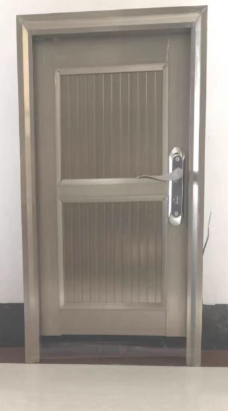 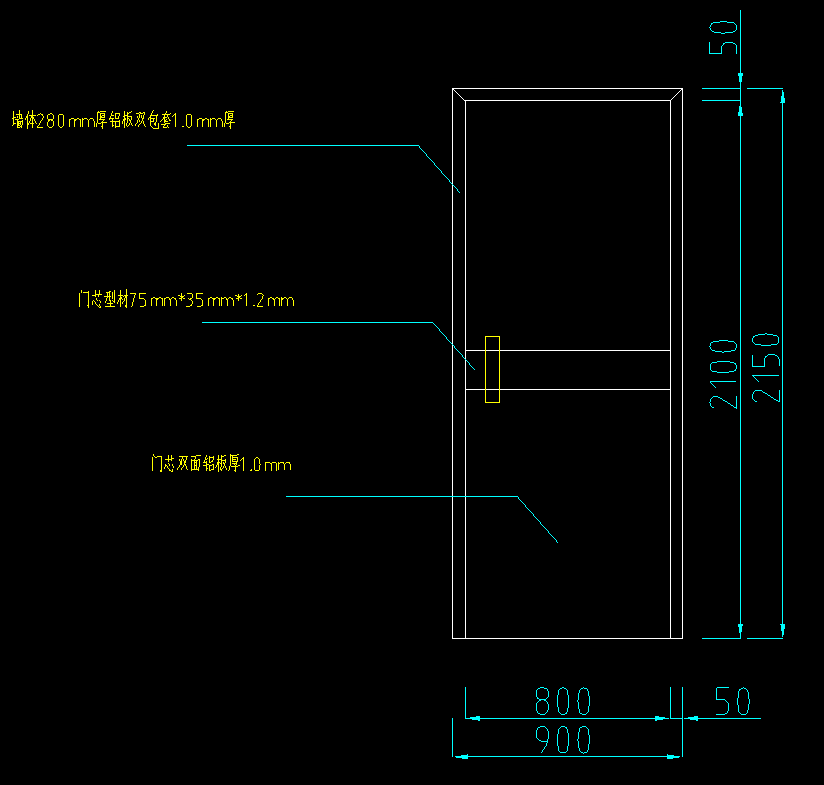 序号物料名称型号规格单位数量数量单价＊总价＊税率（注明税率及是否为增值税专业发票）＊税率（注明税率及是否为增值税专业发票）＊税率（注明税率及是否为增值税专业发票）＊备注1宿舍卫生间彩铝门M0821樘9292GB/T5237-2004，具体参数详见下附件2合计＊说明：1、此报价表中带 ＊ 号为必填项，投标人的所有报价文件均为加盖单位公章的打印件（签名部分除外）。2、税率栏填写时要具体明确税率及是否为增值税专业发票。3、本次报价数量为项目预估量，具体数量以实际需求量为准。说明：1、此报价表中带 ＊ 号为必填项，投标人的所有报价文件均为加盖单位公章的打印件（签名部分除外）。2、税率栏填写时要具体明确税率及是否为增值税专业发票。3、本次报价数量为项目预估量，具体数量以实际需求量为准。说明：1、此报价表中带 ＊ 号为必填项，投标人的所有报价文件均为加盖单位公章的打印件（签名部分除外）。2、税率栏填写时要具体明确税率及是否为增值税专业发票。3、本次报价数量为项目预估量，具体数量以实际需求量为准。说明：1、此报价表中带 ＊ 号为必填项，投标人的所有报价文件均为加盖单位公章的打印件（签名部分除外）。2、税率栏填写时要具体明确税率及是否为增值税专业发票。3、本次报价数量为项目预估量，具体数量以实际需求量为准。说明：1、此报价表中带 ＊ 号为必填项，投标人的所有报价文件均为加盖单位公章的打印件（签名部分除外）。2、税率栏填写时要具体明确税率及是否为增值税专业发票。3、本次报价数量为项目预估量，具体数量以实际需求量为准。说明：1、此报价表中带 ＊ 号为必填项，投标人的所有报价文件均为加盖单位公章的打印件（签名部分除外）。2、税率栏填写时要具体明确税率及是否为增值税专业发票。3、本次报价数量为项目预估量，具体数量以实际需求量为准。说明：1、此报价表中带 ＊ 号为必填项，投标人的所有报价文件均为加盖单位公章的打印件（签名部分除外）。2、税率栏填写时要具体明确税率及是否为增值税专业发票。3、本次报价数量为项目预估量，具体数量以实际需求量为准。说明：1、此报价表中带 ＊ 号为必填项，投标人的所有报价文件均为加盖单位公章的打印件（签名部分除外）。2、税率栏填写时要具体明确税率及是否为增值税专业发票。3、本次报价数量为项目预估量，具体数量以实际需求量为准。说明：1、此报价表中带 ＊ 号为必填项，投标人的所有报价文件均为加盖单位公章的打印件（签名部分除外）。2、税率栏填写时要具体明确税率及是否为增值税专业发票。3、本次报价数量为项目预估量，具体数量以实际需求量为准。说明：1、此报价表中带 ＊ 号为必填项，投标人的所有报价文件均为加盖单位公章的打印件（签名部分除外）。2、税率栏填写时要具体明确税率及是否为增值税专业发票。3、本次报价数量为项目预估量，具体数量以实际需求量为准。说明：1、此报价表中带 ＊ 号为必填项，投标人的所有报价文件均为加盖单位公章的打印件（签名部分除外）。2、税率栏填写时要具体明确税率及是否为增值税专业发票。3、本次报价数量为项目预估量，具体数量以实际需求量为准。说明：1、此报价表中带 ＊ 号为必填项，投标人的所有报价文件均为加盖单位公章的打印件（签名部分除外）。2、税率栏填写时要具体明确税率及是否为增值税专业发票。3、本次报价数量为项目预估量，具体数量以实际需求量为准。投标单位（公章）投标单位（公章）投标单位（公章）投标单位（公章）投标单位（公章）法定代表人或授权委托人法定代表人或授权委托人法定代表人或授权委托人法定代表人或授权委托人投标单位（公章）投标单位（公章）投标单位（公章）投标单位（公章）投标单位（公章）联系方式联系方式联系方式联系方式电话投标单位（公章）投标单位（公章）投标单位（公章）投标单位（公章）投标单位（公章）联系方式联系方式联系方式联系方式邮箱序号材料名称及规格单位数量备注1宿舍卫生间彩铝门M0821樘92铝型材符合GB/T5237-2004